Математика.  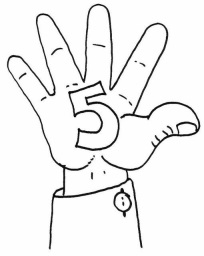 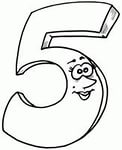 Тема: число и цифра 5.Цели: знакомство с числом 5 и цифрой 5, с составом числа 5.Домашнее задание:Учебник, с. 50-53Прописать в тетради три строчки пятёрок: 5   5   5                  5·5·5·5                 5      5 Повторить состав чисел 2, 3, 4.Повторить названия зимних месяцев.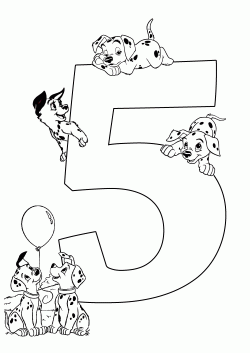 